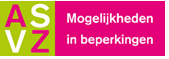 Checklist rondgang bij een besmetting of vermoeden van Covid 19Neem deze informatie goed door zodat de juiste stappen (in de groene kaders) worden doorlopen                                                                                                         Woning 	:  						Manager	: 						      	Teamleider	: 						Datum 		: 	Aantal cliënten	:Instructie teamleider: evalueer na elke verandering van de situatie met je manager en met het team. Mocht dezelfde situatie langer duren, evalueer deze checklist dan na c.a. 4 dagen met het team en houdt de manager op de hoogte.Mochten er vragen ontstaan aan de hand van deze checklist waar ondersteuning bij nodig is, overleg dan eerste met je manager of regio-coördinator. Als jullie er gezamenlijk niet uitkomen, kunnen de preventiemedewerkers worden gebeld.WONINGAANDACHTSPUNTToelichtingOPMERKINGENLocatieTerrein gebondenWoning in de wijkOmschrijving woningLosse appartementenEigen sanitair per cliënt?EengezinswoningGeschakelde woningenZijn er tussendeuren bij geschakelde woningen? Deuren op slot houden.PaviljoenKunnen mensen verzamelen in de hal? Dit voorkomen.Verblijf met behandeling Zijn verbonden aan de medische dienstVerblijfHebben een eigen huisarts in de wijkIsolatie van cliënten op 1-persoonskamerIsoleer de cliënt met (verdenking op) COVID-19 in een 1-persoonskamer met eigen sanitair, verplaats de cliënt indien nodig. Bij mensen met dementie en toezichtbehoefte is isolatie op 1 persoonskamer moeilijk te realiseren. Ga zo nodig over op cohortering (zie hieronder). Als er geen 1-persoonskamer met sanitair beschikbaar is, of verplaatsen niet mogelijk is: inventariseer hoe deze situatie kan worden gecreëerd of ga op zoek naar een ‘second best’ situatie. Er is geen ‘one size fits all’ qua ‘isolatie’. Mogelijkheden zijn sterk afhankelijk van de lokale situatie voor wat betreft bouw, inrichting en de betreffende patiënt(- en groep). Bekijk welke (alternatieve) mogelijkheden er zijn voor ‘isolatie’. Ga zo nodig over op cohortering (zie hieronder). Zieken en niet-zieken kunnen een badkamer delen: niet-zieke eerst, daarna zieke, daarna de ruimte goed reinigen en wastafel/toilet (bediening) en contactpunten desinfecteren met alcohol 70%.Zie tips op https://www.vilans.nl/artikelen/tips-omtrent-het-coronavirus-en-de-verpleeghuiszorg. Isolatie van cliënten op 1-persoonskamerIsoleer de cliënt met (verdenking op) COVID-19 in een 1-persoonskamer met eigen sanitair, verplaats de cliënt indien nodig. Bij mensen met dementie en toezichtbehoefte is isolatie op 1 persoonskamer moeilijk te realiseren. Ga zo nodig over op cohortering (zie hieronder). Als er geen 1-persoonskamer met sanitair beschikbaar is, of verplaatsen niet mogelijk is: inventariseer hoe deze situatie kan worden gecreëerd of ga op zoek naar een ‘second best’ situatie. Er is geen ‘one size fits all’ qua ‘isolatie’. Mogelijkheden zijn sterk afhankelijk van de lokale situatie voor wat betreft bouw, inrichting en de betreffende patiënt(- en groep). Bekijk welke (alternatieve) mogelijkheden er zijn voor ‘isolatie’. Ga zo nodig over op cohortering (zie hieronder). Zieken en niet-zieken kunnen een badkamer delen: niet-zieke eerst, daarna zieke, daarna de ruimte goed reinigen en wastafel/toilet (bediening) en contactpunten desinfecteren met alcohol 70%.Zie tips op https://www.vilans.nl/artikelen/tips-omtrent-het-coronavirus-en-de-verpleeghuiszorg. Isolatie van cliënten op 1-persoonskamerIsoleer de cliënt met (verdenking op) COVID-19 in een 1-persoonskamer met eigen sanitair, verplaats de cliënt indien nodig. Bij mensen met dementie en toezichtbehoefte is isolatie op 1 persoonskamer moeilijk te realiseren. Ga zo nodig over op cohortering (zie hieronder). Als er geen 1-persoonskamer met sanitair beschikbaar is, of verplaatsen niet mogelijk is: inventariseer hoe deze situatie kan worden gecreëerd of ga op zoek naar een ‘second best’ situatie. Er is geen ‘one size fits all’ qua ‘isolatie’. Mogelijkheden zijn sterk afhankelijk van de lokale situatie voor wat betreft bouw, inrichting en de betreffende patiënt(- en groep). Bekijk welke (alternatieve) mogelijkheden er zijn voor ‘isolatie’. Ga zo nodig over op cohortering (zie hieronder). Zieken en niet-zieken kunnen een badkamer delen: niet-zieke eerst, daarna zieke, daarna de ruimte goed reinigen en wastafel/toilet (bediening) en contactpunten desinfecteren met alcohol 70%.Zie tips op https://www.vilans.nl/artikelen/tips-omtrent-het-coronavirus-en-de-verpleeghuiszorg. Isolatie van cliënten op 1-persoonskamerIsoleer de cliënt met (verdenking op) COVID-19 in een 1-persoonskamer met eigen sanitair, verplaats de cliënt indien nodig. Bij mensen met dementie en toezichtbehoefte is isolatie op 1 persoonskamer moeilijk te realiseren. Ga zo nodig over op cohortering (zie hieronder). Als er geen 1-persoonskamer met sanitair beschikbaar is, of verplaatsen niet mogelijk is: inventariseer hoe deze situatie kan worden gecreëerd of ga op zoek naar een ‘second best’ situatie. Er is geen ‘one size fits all’ qua ‘isolatie’. Mogelijkheden zijn sterk afhankelijk van de lokale situatie voor wat betreft bouw, inrichting en de betreffende patiënt(- en groep). Bekijk welke (alternatieve) mogelijkheden er zijn voor ‘isolatie’. Ga zo nodig over op cohortering (zie hieronder). Zieken en niet-zieken kunnen een badkamer delen: niet-zieke eerst, daarna zieke, daarna de ruimte goed reinigen en wastafel/toilet (bediening) en contactpunten desinfecteren met alcohol 70%.Zie tips op https://www.vilans.nl/artikelen/tips-omtrent-het-coronavirus-en-de-verpleeghuiszorg. Algemene ruimtesBv woonkamer en de inloop; Is er ruimte om op afstand te passeren? Maak afspraken over wie eerst passeert.RuimGemiddeldKleinLoop routesGangen breed, smal: Maak afspraken over wie eerst passeert.Trappenbreed, smal: idemLiftWorden de liftknopjes ook regelmatig afgenomen?TuinGeen interactie in de tuin van geschakelde woningen.Sanitair Inpandige douche  ( zonder raam)?Kan niet worden gebruikt door de zieke cliënt i.v.m. onvoldoende ventilatie.Mechanische ventilatie aanwezig?Vraag na of de douche erg nat blijft. Schimmel zichtbaar?Douche met raam?Kan het raam open? Laat het raam open mits dit kan ivm veiligheid.Is er een douche met raam beschikbaar voor de ziekeZieke cliënt mag met een mondkapje over de gang naar de douche. 
Kan dit niet; dan wassen aan de wastafelToilet zieken:Cliënt moet eigen toilet hebben.  Als dit niet kan desinfecteren na gebruik. Toilet doorspoelen met gesloten deksel.Toilet overige cliënten:Zijn er voldoende? Ander bestellen bij Ergotherapeuten.Postoel aanwezig?Wordt Abribag gebruikt in de postoel?                                                             Te bestellen winkelparlevinker@asvz.nlHygiëneIs er eigen schoonmaak?Is de richtlijn schoonmaak bij Corona bekend?Is er externe schoonmaak?CSU informeren, schoonmaak vindt wel doorgang. Woning levert beschermde kleding incl. schortPersoonlijke beschermingsmiddelen medewerkers (druppelcontact) bij cliënt met (verdenking op) COVID-19 Gebruik standaard de volgende persoonlijke beschermingsmiddelenSchort:  een niet-vocht doorlatend schort met lange mouw (PE-coating). Mondmaskers :Type: chirurgisch neusmondmasker (type IIR)  Uitzondering:  Gebruik een FFP2-masker bij handelingen waarbij het bekend is dat veel aerosolen kunnen ontstaan zoals bijv. handelingen aan tracheostoma, vernevelen en uitzuigen. Verlengd gebruik van een chirurgisch/FFP-masker 
Het masker mag aan 1 stuk gedragen worden (bij verschillende cliënten  met COVID-19) totdat de ademhalingsweerstand (moeilijker is om te ademen) te hoog wordt (na ca. 3 uur) of het masker heel nat.  Maskers hoeven in tegenstelling tot de  handschoenen niet te worden gewisseld bij de zorg voor meerdere cliënten  achter elkaar. Handschoenen moeten altijd gewisseld worden bij iedere nieuwe cliëntSpatbril / face-shield (met aanwezigheid oogbescherming aan zijkanten
De spatbril sluit goed aan op de huid omdat het virus ook via de traanbuis naar binnen kan komen, een gewone bril volstaat dus niet. 
Hergebruik is mogelijk. Desinfecteer na gebruik met alcohol 70%. Dus niet weggooien! Plaats van omkleden: 
Aankleden: buiten de ‘isolatie’ kamer van de cliënt of bij de woongroep in geval van cohort.
Uittrekken op de kamer van de cliënt en/of woongroep (cohort) buiten een cirkel van 1,5 meter van de cliënt.Patiënt na onbeschermd contact (quarantaine) · Gebruik in geval van quarantaine minimaal de volgende persoonlijke beschermingsmiddelen:  chirurgisch neusmondmasker (type IIR) en handschoenen Let op:. Dit voorschrift wijkt af van de standaard persoonlijke beschermingsmiddelen (en daarmee van de voorschriften van in de lCI-richtlijn COVID-19) omdat het om een andere groep cliënten  gaat, namelijk die onbeschermd contact hebben gehad en dus mogelijk besmet zijn. Er is geen sprake van (een concrete verdenking) op COVID-19. Met het dragen van een neusmondmasker en handschoenen worden de belangrijkste verspreidingsroutes (druppels en via oppervlakten) gedekt. Het dragen van een halterschort kan worden overwogen worden in situaties dat er direct cliënten contact is.Verschil tussen quarantaine en isolatieIsolatie: je blijft op de eigen kamer en neemt geen deel aan groepsactiviteiten. Er is alleen contact met begeleiding in PBM.Quarantaine: je blijft binnen en ontvangt geen bezoek. Hiermee voorkom je verspreiding van het Coronavirus. Persoonlijke beschermingsmiddelen medewerkers (druppelcontact) bij cliënt met (verdenking op) COVID-19 Gebruik standaard de volgende persoonlijke beschermingsmiddelenSchort:  een niet-vocht doorlatend schort met lange mouw (PE-coating). Mondmaskers :Type: chirurgisch neusmondmasker (type IIR)  Uitzondering:  Gebruik een FFP2-masker bij handelingen waarbij het bekend is dat veel aerosolen kunnen ontstaan zoals bijv. handelingen aan tracheostoma, vernevelen en uitzuigen. Verlengd gebruik van een chirurgisch/FFP-masker 
Het masker mag aan 1 stuk gedragen worden (bij verschillende cliënten  met COVID-19) totdat de ademhalingsweerstand (moeilijker is om te ademen) te hoog wordt (na ca. 3 uur) of het masker heel nat.  Maskers hoeven in tegenstelling tot de  handschoenen niet te worden gewisseld bij de zorg voor meerdere cliënten  achter elkaar. Handschoenen moeten altijd gewisseld worden bij iedere nieuwe cliëntSpatbril / face-shield (met aanwezigheid oogbescherming aan zijkanten
De spatbril sluit goed aan op de huid omdat het virus ook via de traanbuis naar binnen kan komen, een gewone bril volstaat dus niet. 
Hergebruik is mogelijk. Desinfecteer na gebruik met alcohol 70%. Dus niet weggooien! Plaats van omkleden: 
Aankleden: buiten de ‘isolatie’ kamer van de cliënt of bij de woongroep in geval van cohort.
Uittrekken op de kamer van de cliënt en/of woongroep (cohort) buiten een cirkel van 1,5 meter van de cliënt.Patiënt na onbeschermd contact (quarantaine) · Gebruik in geval van quarantaine minimaal de volgende persoonlijke beschermingsmiddelen:  chirurgisch neusmondmasker (type IIR) en handschoenen Let op:. Dit voorschrift wijkt af van de standaard persoonlijke beschermingsmiddelen (en daarmee van de voorschriften van in de lCI-richtlijn COVID-19) omdat het om een andere groep cliënten  gaat, namelijk die onbeschermd contact hebben gehad en dus mogelijk besmet zijn. Er is geen sprake van (een concrete verdenking) op COVID-19. Met het dragen van een neusmondmasker en handschoenen worden de belangrijkste verspreidingsroutes (druppels en via oppervlakten) gedekt. Het dragen van een halterschort kan worden overwogen worden in situaties dat er direct cliënten contact is.Verschil tussen quarantaine en isolatieIsolatie: je blijft op de eigen kamer en neemt geen deel aan groepsactiviteiten. Er is alleen contact met begeleiding in PBM.Quarantaine: je blijft binnen en ontvangt geen bezoek. Hiermee voorkom je verspreiding van het Coronavirus. Persoonlijke beschermingsmiddelen medewerkers (druppelcontact) bij cliënt met (verdenking op) COVID-19 Gebruik standaard de volgende persoonlijke beschermingsmiddelenSchort:  een niet-vocht doorlatend schort met lange mouw (PE-coating). Mondmaskers :Type: chirurgisch neusmondmasker (type IIR)  Uitzondering:  Gebruik een FFP2-masker bij handelingen waarbij het bekend is dat veel aerosolen kunnen ontstaan zoals bijv. handelingen aan tracheostoma, vernevelen en uitzuigen. Verlengd gebruik van een chirurgisch/FFP-masker 
Het masker mag aan 1 stuk gedragen worden (bij verschillende cliënten  met COVID-19) totdat de ademhalingsweerstand (moeilijker is om te ademen) te hoog wordt (na ca. 3 uur) of het masker heel nat.  Maskers hoeven in tegenstelling tot de  handschoenen niet te worden gewisseld bij de zorg voor meerdere cliënten  achter elkaar. Handschoenen moeten altijd gewisseld worden bij iedere nieuwe cliëntSpatbril / face-shield (met aanwezigheid oogbescherming aan zijkanten
De spatbril sluit goed aan op de huid omdat het virus ook via de traanbuis naar binnen kan komen, een gewone bril volstaat dus niet. 
Hergebruik is mogelijk. Desinfecteer na gebruik met alcohol 70%. Dus niet weggooien! Plaats van omkleden: 
Aankleden: buiten de ‘isolatie’ kamer van de cliënt of bij de woongroep in geval van cohort.
Uittrekken op de kamer van de cliënt en/of woongroep (cohort) buiten een cirkel van 1,5 meter van de cliënt.Patiënt na onbeschermd contact (quarantaine) · Gebruik in geval van quarantaine minimaal de volgende persoonlijke beschermingsmiddelen:  chirurgisch neusmondmasker (type IIR) en handschoenen Let op:. Dit voorschrift wijkt af van de standaard persoonlijke beschermingsmiddelen (en daarmee van de voorschriften van in de lCI-richtlijn COVID-19) omdat het om een andere groep cliënten  gaat, namelijk die onbeschermd contact hebben gehad en dus mogelijk besmet zijn. Er is geen sprake van (een concrete verdenking) op COVID-19. Met het dragen van een neusmondmasker en handschoenen worden de belangrijkste verspreidingsroutes (druppels en via oppervlakten) gedekt. Het dragen van een halterschort kan worden overwogen worden in situaties dat er direct cliënten contact is.Verschil tussen quarantaine en isolatieIsolatie: je blijft op de eigen kamer en neemt geen deel aan groepsactiviteiten. Er is alleen contact met begeleiding in PBM.Quarantaine: je blijft binnen en ontvangt geen bezoek. Hiermee voorkom je verspreiding van het Coronavirus. Persoonlijke beschermingsmiddelen medewerkers (druppelcontact) bij cliënt met (verdenking op) COVID-19 Gebruik standaard de volgende persoonlijke beschermingsmiddelenSchort:  een niet-vocht doorlatend schort met lange mouw (PE-coating). Mondmaskers :Type: chirurgisch neusmondmasker (type IIR)  Uitzondering:  Gebruik een FFP2-masker bij handelingen waarbij het bekend is dat veel aerosolen kunnen ontstaan zoals bijv. handelingen aan tracheostoma, vernevelen en uitzuigen. Verlengd gebruik van een chirurgisch/FFP-masker 
Het masker mag aan 1 stuk gedragen worden (bij verschillende cliënten  met COVID-19) totdat de ademhalingsweerstand (moeilijker is om te ademen) te hoog wordt (na ca. 3 uur) of het masker heel nat.  Maskers hoeven in tegenstelling tot de  handschoenen niet te worden gewisseld bij de zorg voor meerdere cliënten  achter elkaar. Handschoenen moeten altijd gewisseld worden bij iedere nieuwe cliëntSpatbril / face-shield (met aanwezigheid oogbescherming aan zijkanten
De spatbril sluit goed aan op de huid omdat het virus ook via de traanbuis naar binnen kan komen, een gewone bril volstaat dus niet. 
Hergebruik is mogelijk. Desinfecteer na gebruik met alcohol 70%. Dus niet weggooien! Plaats van omkleden: 
Aankleden: buiten de ‘isolatie’ kamer van de cliënt of bij de woongroep in geval van cohort.
Uittrekken op de kamer van de cliënt en/of woongroep (cohort) buiten een cirkel van 1,5 meter van de cliënt.Patiënt na onbeschermd contact (quarantaine) · Gebruik in geval van quarantaine minimaal de volgende persoonlijke beschermingsmiddelen:  chirurgisch neusmondmasker (type IIR) en handschoenen Let op:. Dit voorschrift wijkt af van de standaard persoonlijke beschermingsmiddelen (en daarmee van de voorschriften van in de lCI-richtlijn COVID-19) omdat het om een andere groep cliënten  gaat, namelijk die onbeschermd contact hebben gehad en dus mogelijk besmet zijn. Er is geen sprake van (een concrete verdenking) op COVID-19. Met het dragen van een neusmondmasker en handschoenen worden de belangrijkste verspreidingsroutes (druppels en via oppervlakten) gedekt. Het dragen van een halterschort kan worden overwogen worden in situaties dat er direct cliënten contact is.Verschil tussen quarantaine en isolatieIsolatie: je blijft op de eigen kamer en neemt geen deel aan groepsactiviteiten. Er is alleen contact met begeleiding in PBM.Quarantaine: je blijft binnen en ontvangt geen bezoek. Hiermee voorkom je verspreiding van het Coronavirus. PBMOpslag PBM’s.Check: alleen een dag voorraad, rest op kantoor/elders schoon opgeborgenZijn er voldoende PBM’s beschikbaar. Weet je waar je die kan aanvragenOf via bestellingen beschermingsmiddelen corona ASVZ per mail.Levering in principe dezelfde dag, uitzonderingen daargelatenLigt de dag-voorraad in de buurt van de kamer besmette cliënt?Zet een klein tafeltje neer waarop  de dag voorraad vormgegeven kan worden.SchortMondkapjesBrilDesinfectansPrullenbak met voetpedaal. Indien niet beschikbaar: gebruikte materialen afvoeren in een kleine vuilniszak, geen lucht uitdrukken en goed gesloten weggooien.Schorten zijn in principe disposable. Bij schaarste mag de schort mits goed uitgetrokken ( met de besmette kant naar binnen) hergebruikt worden. Haakje /klerenhangertje voor de schort op de kamer van de cliënt.PBM uittrekken op de kamer van de cliënt, nooit in gemeenschappelijke ruimten.Prullenbak voor besmet afval met voetpedaal aanwezig.Voor schorten en handschoenen eventueel mondkapjes.Dragen van de bril.Draag een bril tegen het spatten, brildragers komen niet altijd uit met de bril. Hier kan een spatscherm soelaas bieden. Desinfectans aanwezig?Overige schoonmaak middelen goed opgeborgen, dus achter slot.Rondslingerende PBM’sBv gedragen schorten in gangen, niet gereinigde brillen op bureaus. Direct opruimen.WasThuis wassen.Wasmand op kamer van cliënt, apart wassen op 60 graden regulier wasmiddel. Gebruik PBM’s bij het in de was doen.Wordt de was door interne wasserij ASVZ gedaan (dagbesteding)Aanleveren in rode zakken, wasserij informerenSchoonmaakReinigen van aanraakpunten en sanitairHoe vaak gebeurt dit?CSU c.q. ander schoonmaak bedrijfKrijgen altijd toegang tot de woning. De woning verstrekt een setje PBM’sSchort, mondkapje, handschoenen en bril.Schoonmaak algemeenOm mogelijke herbesmetting te vermijden worden de “besmette ruimtes” extra gereinigd.Als iedereen hersteld is worden besmette ruimtes extra schoongemaakt. Huishoudelijk reinigen, sanitaire ruimtes ook desinfecteren.CliëntenIs de cliënt te instrueren m.b.t. afstand houden.Is de cliënt verzorgbaarAcceptatieHeeft de cliënt een neiging tot spugenHierbij kan een spatscherm worden gebruikt, is maatwerkAccepteert de cliënt een mondkapjeHierdoor kan en mag een cliënt ook over de gang naar een toilet of douche met raamKan de cliënt zelf zijn eten pakken van een tafeltjeClient mag niet mee-eten  met de groepPersoonlijke hygiëneZijn de haren in een staart, Er zijn geen loshangende delen aan een hoofddoekHet is mogelijk om een haarnetje te gebruiken. Beschikbaar bij de webshopBaard kort houdenEr worden geen kunst of gelnagels gedragen.Zijn de nagels kortKunstnagels zijn een bron van besmetting door bacterie/virus groei in en onder de nagels Geen sieraden, armbanden ringen of horloges dragenKorte mouwen dragenHierdoor kan je je onderarmen ook goed desinfecteren Schone kleding als je komt werkenGoed afneembare schoenenMedewerkersWerkt iemand op een andere werkplekBinnen of buiten de organisatie. Je werkt bij voorkeur op 1 werkplek om verspreiding te voorkomen.Is de nachtdienst geïnformeerdLeg een setje beschermingsmiddelen klaar bij de voordeur voor de nachtdienst.Hoe is de slaapdienst georganiseerd?1 slaapdienst per woning of per meerdere woningenHeb je ondersteuning nodig vanuit het planbureauDit is om te bekijken welke knelpunten er in het rooster zijn en deze (mee) op te lossen.TelefoonDesinfecteren van je smartphone of groepssmartphoneNeem de telefoon op met schone handen. Stop hem niet in je broekzak als je voor zorg bij de cliënt bent. Je moet je schort dan weer optillen bij een telefoontje. Dit is een besmettingsmoment. Desinfecteer de telefoon met een microvezeldoekje en een beetje desinfectans op het doekje als je hem hebt gebruikt op de kamer van de zieke cliënt maar ook tussendoor en aan het eind van de dienst. Desinfectans en disposable microvezel doekjes verkrijgbaar bij mailadres invoerenFacilitairHulp nodig bij huishoudelijke activiteitenDenk hierbij aan het ontzorgen m.b.t. boodschappen, de was, schoonmaak en maaltijdbereiding. Neem contact op met de helpdesk facilitair DerdenWees waakzaam bij de voordeurWaarom moet de persoon hier zijn, is het dringend of een uitstelbaar contact Gaat het om spoed (reparaties) of iets dergelijks. Bij spoed, medewerker/derde voorzien van beschermde kleding uit de woning voorraad.BezoekFamilie is geïnformeerd Zijn er speciale afspraken met familie over het bezoekVrijwilligersZijn er afspraken gemaakt rondom de vrijwilligerTer bescherming van het thuisfront.Bij thuiskomst na je dienst!Direct gaan douchen, vuile kleding in de was. Geen sociale contacten bij thuiskomstSchone kleren aantrekken voordat je sociale contacten aangaat.Hoe trek je de beschermde kleding aan en uit Aankleden: buiten de ‘isolatie’ kamer van de cliënt of bij de woongroep in geval van cohort.Aan:										Desinfecteer je handenTrek je schort aanTrek je handschoenen aan over de manchet van de schortBuig het metalen stukje in het mondkapje inde vorm van je neus en zet je mondkapje op Zet je bril opUittrekken op de kamer van de cliënt of woongroep buiten een cirkel van 1,5 meter  van de cliënt.Uit:Trek je handschoenen uit Desinfecteer je handenTrek je schort uit ,eerst de mouwen en gebruik je mouw om de schort uit te krijgen.Gooi de schort weg ( in de klappie of afvalemmer met voetpedaal ) Doe je mondkapje af, raak de voorkant niet aan en gooi het weg.Zet je bril af aan de poten en desinfecteer de bril direct met 70 % desinfectans Neem bij handhygiëne na uittrekken persoonlijke beschermingsmiddelen de onderarmen mee. Wanneer draag je beschermde kleding?Op het moment dat je in de kamer moet zijn van de cliënt. Je kleedt je aan volgens de bovenstaande volgorde.Bij een cohort verpleging (als alle cliënten ziek zijn) draag je de beschermende kleding in de gehele dienst.Op het moment dat je even pauze gaat houden in een “schone” ruimte b.v. als je gaat eten, trek je de beschermende kleding uit zoals boven is beschreven.Bij de aanvang van het vervolg van je dienst trek je weer schone beschermende middelen aan.Mondkapjes worden maximaal 3 uur gedragen en dan vervangen. Dit doe je ook als het mondkapje zichtbaar nat is geworden of teveel ademweerstand biedt.Bij ASVZ gebruiken we Type llR mondmaskers , dit zijn chirurgische mondmaskers die voldoen voor onze zorg. De mondmaskers in het ziekenhuis zijn van het type FFP2 en worden gebruikt bij aerosole  handelingen zoals beademen en uitzuigen. Deze komen bij ASVZ niet voor. Zie groene kaderhttps://www.zorgvoorbeter.nl/nieuws/instructie-mondkapje-coronahttps://www.youtube.com/watch?v=yrhVvXbTESQ     aantrekken PBMhttps://www.youtube.com/watch?v=gIYDi4L6ew4      uittrekken PBMBij opleiding is nog een E learning Corona beschikbaar. Deze is in het begin van Coronatijd gemaakt door een extern bedrijf. Mogelijk dat er nu iets afwijkende informatie in zit gezien de ontwikkeling die de strijd tegen Corona heeft doorgemaakt. In dit document staat de laatste nieuwe informatie.Hoe trek je de beschermde kleding aan en uit Aankleden: buiten de ‘isolatie’ kamer van de cliënt of bij de woongroep in geval van cohort.Aan:										Desinfecteer je handenTrek je schort aanTrek je handschoenen aan over de manchet van de schortBuig het metalen stukje in het mondkapje inde vorm van je neus en zet je mondkapje op Zet je bril opUittrekken op de kamer van de cliënt of woongroep buiten een cirkel van 1,5 meter  van de cliënt.Uit:Trek je handschoenen uit Desinfecteer je handenTrek je schort uit ,eerst de mouwen en gebruik je mouw om de schort uit te krijgen.Gooi de schort weg ( in de klappie of afvalemmer met voetpedaal ) Doe je mondkapje af, raak de voorkant niet aan en gooi het weg.Zet je bril af aan de poten en desinfecteer de bril direct met 70 % desinfectans Neem bij handhygiëne na uittrekken persoonlijke beschermingsmiddelen de onderarmen mee. Wanneer draag je beschermde kleding?Op het moment dat je in de kamer moet zijn van de cliënt. Je kleedt je aan volgens de bovenstaande volgorde.Bij een cohort verpleging (als alle cliënten ziek zijn) draag je de beschermende kleding in de gehele dienst.Op het moment dat je even pauze gaat houden in een “schone” ruimte b.v. als je gaat eten, trek je de beschermende kleding uit zoals boven is beschreven.Bij de aanvang van het vervolg van je dienst trek je weer schone beschermende middelen aan.Mondkapjes worden maximaal 3 uur gedragen en dan vervangen. Dit doe je ook als het mondkapje zichtbaar nat is geworden of teveel ademweerstand biedt.Bij ASVZ gebruiken we Type llR mondmaskers , dit zijn chirurgische mondmaskers die voldoen voor onze zorg. De mondmaskers in het ziekenhuis zijn van het type FFP2 en worden gebruikt bij aerosole  handelingen zoals beademen en uitzuigen. Deze komen bij ASVZ niet voor. Zie groene kaderhttps://www.zorgvoorbeter.nl/nieuws/instructie-mondkapje-coronahttps://www.youtube.com/watch?v=yrhVvXbTESQ     aantrekken PBMhttps://www.youtube.com/watch?v=gIYDi4L6ew4      uittrekken PBMBij opleiding is nog een E learning Corona beschikbaar. Deze is in het begin van Coronatijd gemaakt door een extern bedrijf. Mogelijk dat er nu iets afwijkende informatie in zit gezien de ontwikkeling die de strijd tegen Corona heeft doorgemaakt. In dit document staat de laatste nieuwe informatie.Hoe trek je de beschermde kleding aan en uit Aankleden: buiten de ‘isolatie’ kamer van de cliënt of bij de woongroep in geval van cohort.Aan:										Desinfecteer je handenTrek je schort aanTrek je handschoenen aan over de manchet van de schortBuig het metalen stukje in het mondkapje inde vorm van je neus en zet je mondkapje op Zet je bril opUittrekken op de kamer van de cliënt of woongroep buiten een cirkel van 1,5 meter  van de cliënt.Uit:Trek je handschoenen uit Desinfecteer je handenTrek je schort uit ,eerst de mouwen en gebruik je mouw om de schort uit te krijgen.Gooi de schort weg ( in de klappie of afvalemmer met voetpedaal ) Doe je mondkapje af, raak de voorkant niet aan en gooi het weg.Zet je bril af aan de poten en desinfecteer de bril direct met 70 % desinfectans Neem bij handhygiëne na uittrekken persoonlijke beschermingsmiddelen de onderarmen mee. Wanneer draag je beschermde kleding?Op het moment dat je in de kamer moet zijn van de cliënt. Je kleedt je aan volgens de bovenstaande volgorde.Bij een cohort verpleging (als alle cliënten ziek zijn) draag je de beschermende kleding in de gehele dienst.Op het moment dat je even pauze gaat houden in een “schone” ruimte b.v. als je gaat eten, trek je de beschermende kleding uit zoals boven is beschreven.Bij de aanvang van het vervolg van je dienst trek je weer schone beschermende middelen aan.Mondkapjes worden maximaal 3 uur gedragen en dan vervangen. Dit doe je ook als het mondkapje zichtbaar nat is geworden of teveel ademweerstand biedt.Bij ASVZ gebruiken we Type llR mondmaskers , dit zijn chirurgische mondmaskers die voldoen voor onze zorg. De mondmaskers in het ziekenhuis zijn van het type FFP2 en worden gebruikt bij aerosole  handelingen zoals beademen en uitzuigen. Deze komen bij ASVZ niet voor. Zie groene kaderhttps://www.zorgvoorbeter.nl/nieuws/instructie-mondkapje-coronahttps://www.youtube.com/watch?v=yrhVvXbTESQ     aantrekken PBMhttps://www.youtube.com/watch?v=gIYDi4L6ew4      uittrekken PBMBij opleiding is nog een E learning Corona beschikbaar. Deze is in het begin van Coronatijd gemaakt door een extern bedrijf. Mogelijk dat er nu iets afwijkende informatie in zit gezien de ontwikkeling die de strijd tegen Corona heeft doorgemaakt. In dit document staat de laatste nieuwe informatie.Hoe trek je de beschermde kleding aan en uit Aankleden: buiten de ‘isolatie’ kamer van de cliënt of bij de woongroep in geval van cohort.Aan:										Desinfecteer je handenTrek je schort aanTrek je handschoenen aan over de manchet van de schortBuig het metalen stukje in het mondkapje inde vorm van je neus en zet je mondkapje op Zet je bril opUittrekken op de kamer van de cliënt of woongroep buiten een cirkel van 1,5 meter  van de cliënt.Uit:Trek je handschoenen uit Desinfecteer je handenTrek je schort uit ,eerst de mouwen en gebruik je mouw om de schort uit te krijgen.Gooi de schort weg ( in de klappie of afvalemmer met voetpedaal ) Doe je mondkapje af, raak de voorkant niet aan en gooi het weg.Zet je bril af aan de poten en desinfecteer de bril direct met 70 % desinfectans Neem bij handhygiëne na uittrekken persoonlijke beschermingsmiddelen de onderarmen mee. Wanneer draag je beschermde kleding?Op het moment dat je in de kamer moet zijn van de cliënt. Je kleedt je aan volgens de bovenstaande volgorde.Bij een cohort verpleging (als alle cliënten ziek zijn) draag je de beschermende kleding in de gehele dienst.Op het moment dat je even pauze gaat houden in een “schone” ruimte b.v. als je gaat eten, trek je de beschermende kleding uit zoals boven is beschreven.Bij de aanvang van het vervolg van je dienst trek je weer schone beschermende middelen aan.Mondkapjes worden maximaal 3 uur gedragen en dan vervangen. Dit doe je ook als het mondkapje zichtbaar nat is geworden of teveel ademweerstand biedt.Bij ASVZ gebruiken we Type llR mondmaskers , dit zijn chirurgische mondmaskers die voldoen voor onze zorg. De mondmaskers in het ziekenhuis zijn van het type FFP2 en worden gebruikt bij aerosole  handelingen zoals beademen en uitzuigen. Deze komen bij ASVZ niet voor. Zie groene kaderhttps://www.zorgvoorbeter.nl/nieuws/instructie-mondkapje-coronahttps://www.youtube.com/watch?v=yrhVvXbTESQ     aantrekken PBMhttps://www.youtube.com/watch?v=gIYDi4L6ew4      uittrekken PBMBij opleiding is nog een E learning Corona beschikbaar. Deze is in het begin van Coronatijd gemaakt door een extern bedrijf. Mogelijk dat er nu iets afwijkende informatie in zit gezien de ontwikkeling die de strijd tegen Corona heeft doorgemaakt. In dit document staat de laatste nieuwe informatie.